“LỜI SỐNG HẰNG NGÀY”	 Kinh Thánh: Ê-xê-chi-ên 1 - 6	 Thời gian: Từ ngày 14.08.2022 – 21.08.2022Đọc Kinh Thánh: Hãy khoanh tròn những đoạn Kinh Thánh quý vị đã đọc xong trong tuần này: Ê-xê-chi-ên     1,     2,     3,     4,     5,     6.Thực hiện theo yêu cầu của từng câu sau và cho biết địa chỉ đầy đủ và cụ thể: 1. Đánh dấu  vào ô đúng:  Tiên tri Ê-xê-chi-ên xem những sự hiện thấy của Đức Chúa Trời và nhận được lời của Ngài tại:	 Trên bờ sông Ti-gơ.    	 Trong đất người Canh-đê, trên bờ sông Kê-ba.	 Trên sông Ơ-phơ-rát.	 Trên sông Giô-đanh.		* Ê-xê-chi-ên: ____________2. a. Tìm câu Kinh Thánh có hình minh họa như bên dưới, và xin cho biết sách chép những gì (Đánh dấu  vào ô đúng) ?		* Ê-xê-chi-ên: ____________3. Gạch bỏ ô sai - Số năm tội lỗi của nhà Y-sơ-ra-ên? 	* Ê-xê-chi-ên: ____________4. Đánh dấu  vào ô đúng:   Nghe, chẳng khứng nghe, cũng nói   Ai nghe, hãy nói	 Ai không nghe, không nói Ai nghe, hãy nghe	 Ai không nghe, thì đừng nghe! 		* Ê-xê-chi-ên: ____________5. Điền vào chỗ trống cho phù hợp:		* Ê-xê-chi-ên: ____________6. Tìm câu Kinh Thánh có hình ảnh sau:7. Đánh dấu chéo (X) vào ô thích hợp:		* Ê-xê-chi-ên: ____________8. Khoanh tròn ô đúng - Những vật sống mà Ê-xê-chi-ên nhìn thấy có hình dạng mặt?		* Ê-xê-chi-ên: ____________9. Điền vào chỗ trống cho phù hợp:	* Ê-xê-chi-ên: ____________10. Nối ý lại cho đúng:  	* Ê-xê-chi-ên: _____________HỘI THÁNH TIN LÀNH VIỆT NAM (MN)CHI HOÄI TOÂ HIEÁN THAØNHBAN CƠ ĐỐC GIÁO DỤC* Họ và tên:______________________* Năm sinh _________ ĐT: _________* Lớp TCN:______________________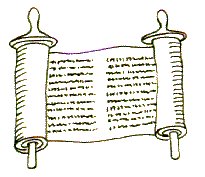  lời ca thương,      ca tụng,     than thở,      khốn nạn.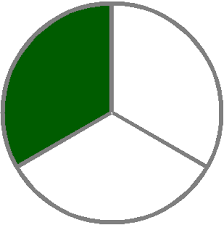 * Ê-xê-chi-ên: ____________Ngươi giải cứu được linh hồn mình khi:Kẻ dữ sẽ chết khi: Có răn bảo Không răn bảo Kẻ dữ nghe lời Kẻ dữ không nghe lời Được răn bảo Không được răn bảo nghe lời
 không nghe lời